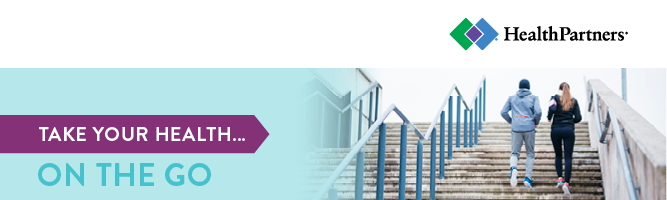 Stay on top of your health. Anywhere, anytime.We are partnering with other [insert community name here] employers to connect you to community-wide well-being opportunities. Improving your health and earning your [reward] is easier when you can do it on the go. Just grab your phone, choose your activities and get started. Track your progress and report completion right from your smartphone. Some activities take longer than others to complete so get started early. You probably have your phone handy, so let’s keep going:Log on to healthpartners.com/wellbeing Enter your information or Register nowIf you haven’t yet, take your health assessmentReview your activities and the requirements so you know what to expectWhen you find the activity that you want to participate in, get startedTo earn your [reward], complete your activities by [date].Questions?If you have questions or need help logging on, call HealthPartners at 800-311-1052. Or send them an email.